Как получить квалифицированный сертификат электронной подписи (КЭП) в Удостоверяющем центе ФНС РоссииДля чего нужна электронная подписьКвалифицированная электронная подпись нужна 
для того чтобы придать документу юридическую значимость, то есть статус оригинала. Такой подписью подписывают налоговую отчетность, счета-фактуры, акты, накладные и иные документы.Что получает владелец бесплатно:Используйте полученный сертификат электронной подписи в сервисах ФНС России: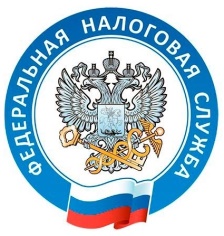 Удостоверяющий центр ФНС РоссииКак получить и как использовать квалифицированную электронную подпись?Единый контактный центр ФНС России:Тел: 8-800-222-2222Официальный сайт: www.nalog.gov.ruДля того, чтобы использовать КЭП, 
на компьютере необходимо установить:КЭП ФНС России функционирует на любых сайтах, ресурсах, площадках и сервисахВАЖНО! При работе на различных ресурсах может потребоваться установка дополнительных компонентов программного обеспечения, необходимых для работы электронной подписи. Необходимо устанавливать рекомендованные компоненты, либо обновлять уже существующие только с проверенных сайтов и порталов. Будьте бдительны!В противном случае может произойти заражение компьютера вредоносной программой.Сервисы для проверки электронной подписиКуда обратиться по вопросам установки КЭПВ службу технической поддержки Удостоверяющего центра ФНС России. Обращение подается на сайте ФНС России. https://www.nalog.gov.ru/rn77/service/service_feedback/?service=83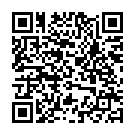  К операторам электронного документооборота, осуществляющим консультационное и техническое сопровождение.https://www.nalog.gov.ru/rn77/taxation/submission_statements/edo_reestr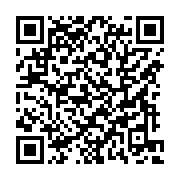 В Единый контакт-центр ФНС России по телефону: 
8-800-222-2222.Кто может обратиться за получением КЭПКто может обратиться за получением КЭПКто может обратиться за получением КЭПРуководитель юридического лица (лицо, имеющее право действовать от имени юридического лица 
без доверенности), в том числе иностранный гражданин;Индивидуальный предприниматель.Руководитель юридического лица (лицо, имеющее право действовать от имени юридического лица 
без доверенности), в том числе иностранный гражданин;Индивидуальный предприниматель.Руководитель юридического лица (лицо, имеющее право действовать от имени юридического лица 
без доверенности), в том числе иностранный гражданин;Индивидуальный предприниматель.Куда обратиться, чтобы получить КЭПКуда обратиться, чтобы получить КЭПКуда обратиться, чтобы получить КЭППолучить КЭП можно в любом месте выдачи Удостоверяющего центра 
ФНС России или у доверенных лиц Удостоверяющего центра ФНС России. Список мест выдачи Вы всегда найдете по  указанному адресу:Получить КЭП можно в любом месте выдачи Удостоверяющего центра 
ФНС России или у доверенных лиц Удостоверяющего центра ФНС России. Список мест выдачи Вы всегда найдете по  указанному адресу: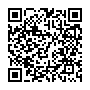 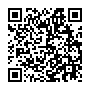    Воспользуйтесь указанной ссылкой, чтобы узнать подробную информацию о доверенных лицах Удостоверяющего центра ФНС России:ПАО «Сбербанк России»;АО «Аналитический центр»;Банк ВТБ.   Воспользуйтесь указанной ссылкой, чтобы узнать подробную информацию о доверенных лицах Удостоверяющего центра ФНС России:ПАО «Сбербанк России»;АО «Аналитический центр»;Банк ВТБ.Что нужно, чтобы получить КЭПЧто нужно, чтобы получить КЭПЧто нужно, чтобы получить КЭППри подаче заявления на выдачу Вам необходимо предоставить документ, удостоверяющий личность, номер СНИЛС, ИНН физического лица и (или) юридического лица, а также сертифицированный носитель ключевой информации. Больше никаких лишних документов!При подаче заявления на выдачу Вам необходимо предоставить документ, удостоверяющий личность, номер СНИЛС, ИНН физического лица и (или) юридического лица, а также сертифицированный носитель ключевой информации. Больше никаких лишних документов!При подаче заявления на выдачу Вам необходимо предоставить документ, удостоверяющий личность, номер СНИЛС, ИНН физического лица и (или) юридического лица, а также сертифицированный носитель ключевой информации. Больше никаких лишних документов!Необходим сертифицированный носитель формата USB Тип-A сертифицированный ФСБ России или ФСТЭК России, например: Рутокен ЭЦП 2.0, Рутокен S, Рутокен Lite, JaCarta ГОСТ, JaCarta-2 ГОСТ, JaCarta LT, ESMART Token, ESMART Token ГОСТ.Необходим сертифицированный носитель формата USB Тип-A сертифицированный ФСБ России или ФСТЭК России, например: Рутокен ЭЦП 2.0, Рутокен S, Рутокен Lite, JaCarta ГОСТ, JaCarta-2 ГОСТ, JaCarta LT, ESMART Token, ESMART Token ГОСТ.Необходим сертифицированный носитель формата USB Тип-A сертифицированный ФСБ России или ФСТЭК России, например: Рутокен ЭЦП 2.0, Рутокен S, Рутокен Lite, JaCarta ГОСТ, JaCarta-2 ГОСТ, JaCarta LT, ESMART Token, ESMART Token ГОСТ.Можно предоставить  уже использующийся Вами ключевой носитель, если он имеет действующий сертификат соответствия ФСТЭК или ФСБ России.Можно предоставить  уже использующийся Вами ключевой носитель, если он имеет действующий сертификат соответствия ФСТЭК или ФСБ России.Можно предоставить  уже использующийся Вами ключевой носитель, если он имеет действующий сертификат соответствия ФСТЭК или ФСБ России.Приобрести ключевой носитель можно 
у  производителей, их дистрибьюторов, у операторов электронного документооборота, доверенных лиц Удостоверяющего центра ФНС России, в вендинговых аппаратах, установленных в налоговых инспекциях.Приобрести ключевой носитель можно 
у  производителей, их дистрибьюторов, у операторов электронного документооборота, доверенных лиц Удостоверяющего центра ФНС России, в вендинговых аппаратах, установленных в налоговых инспекциях.Приобрести ключевой носитель можно 
у  производителей, их дистрибьюторов, у операторов электронного документооборота, доверенных лиц Удостоверяющего центра ФНС России, в вендинговых аппаратах, установленных в налоговых инспекциях.Записанный на носитель ключ электронной подписи, ключ проверки электронной подписи, квалифицированный сертификат ключа проверки электронной подписи. Срок действия ключей 15 месяцев.Ключи электронной подписи неэкспортируемые. 
Их нельзя скопировать или извлечь из носителя 
во избежание рисков их компрометации и нанесения Вам какого-либо ущерба в связи с этим.Лицензию на средство электронной подписи (криптопровайдер) на весь срок действия КЭП.Сдача бухгалтерской и налоговой отчетности на сайте ФНС Россииhttps://service.nalog.ru/nbo/Сдача бухгалтерской и налоговой отчетности на сайте ФНС Россииhttps://service.nalog.ru/nbo/Сдача бухгалтерской и налоговой отчетности на сайте ФНС Россииhttps://service.nalog.ru/nbo/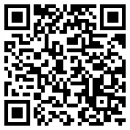 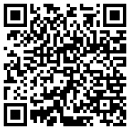 Сервис самостоятельной регистрации 
в системе сдачи налоговой отчетности. Обязательно получите идентификатор абонента для направления отчетности! https://service.nalog.ru/reg/login/fnsСервис самостоятельной регистрации 
в системе сдачи налоговой отчетности. Обязательно получите идентификатор абонента для направления отчетности! https://service.nalog.ru/reg/login/fnsСервис самостоятельной регистрации 
в системе сдачи налоговой отчетности. Обязательно получите идентификатор абонента для направления отчетности! https://service.nalog.ru/reg/login/fnsСервис визуализации электронных документовhttps://edo2.nalog.gov.ru/visual#/Сервис визуализации электронных документовhttps://edo2.nalog.gov.ru/visual#/Сервис визуализации электронных документовhttps://edo2.nalog.gov.ru/visual#/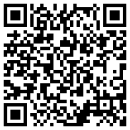 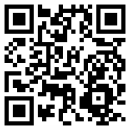 Сервисы для применения машиночитаемых доверенностейhttps://m4d.nalog.ruСервисы для применения машиночитаемых доверенностейhttps://m4d.nalog.ruЛичный кабинет индивидуального предпринимателяhttps://lkip2.nalog.ru/lk#!/loginЛичный кабинет индивидуального предпринимателяhttps://lkip2.nalog.ru/lk#!/loginЛичный кабинет индивидуального предпринимателяhttps://lkip2.nalog.ru/lk#!/login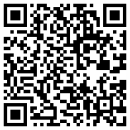 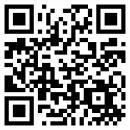 Личный кабинет юридического лицаhttp://lkul.nalog.ruЛичный кабинет юридического лицаhttp://lkul.nalog.ruКриптопровайдер (программное обеспечение для работы аботы 
с электронной подписью). ФНС России проводит эксперимент по безвозмездному предоставлению пользователям Удостоверяющего центра ФНС России программного обеспечения для работы 
с электронной подписью.https://www.cryptopro.ru/fns_experimenthttps://infotecs.ru/fns_experiment Криптопровайдер (программное обеспечение для работы аботы 
с электронной подписью). ФНС России проводит эксперимент по безвозмездному предоставлению пользователям Удостоверяющего центра ФНС России программного обеспечения для работы 
с электронной подписью.https://www.cryptopro.ru/fns_experimenthttps://infotecs.ru/fns_experiment Криптопровайдер (программное обеспечение для работы аботы 
с электронной подписью). ФНС России проводит эксперимент по безвозмездному предоставлению пользователям Удостоверяющего центра ФНС России программного обеспечения для работы 
с электронной подписью.https://www.cryptopro.ru/fns_experimenthttps://infotecs.ru/fns_experiment Криптопровайдер (программное обеспечение для работы аботы 
с электронной подписью). ФНС России проводит эксперимент по безвозмездному предоставлению пользователям Удостоверяющего центра ФНС России программного обеспечения для работы 
с электронной подписью.https://www.cryptopro.ru/fns_experimenthttps://infotecs.ru/fns_experiment 2. Плагин для работы с КЭП, например, КриптоПро ЭЦП Browser plug-in.https://www.cryptopro.ru/products/cades/plugin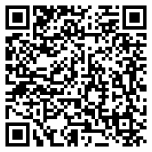 3. Расширение установленного плагина для работы 
в используемом Вами браузере.4. Драйвер для Вашего носителя, например: 
Рутокен, JaCarta, Esmart.https://www.rutoken.ru/support/download/https://www.aladdin-rd.ru/support/downloadshttps://www.esmart.ru/downloads3. Расширение установленного плагина для работы 
в используемом Вами браузере.4. Драйвер для Вашего носителя, например: 
Рутокен, JaCarta, Esmart.https://www.rutoken.ru/support/download/https://www.aladdin-rd.ru/support/downloadshttps://www.esmart.ru/downloads5. Корневые и промежуточные сертификаты.   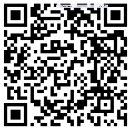 https://www.nalog.gov.ru/rn77/related_activities/ucf ns/ccenter_res/                5. Корневые и промежуточные сертификаты.   https://www.nalog.gov.ru/rn77/related_activities/ucf ns/ccenter_res/                5. Корневые и промежуточные сертификаты.   https://www.nalog.gov.ru/rn77/related_activities/ucf ns/ccenter_res/                Дополнительно:Дополнительно:Дополнительно:Дополнительно:Для работы на сайте Госуслуг необходимо установить следующий плагин:https://ds-plugin.gosuslugi.ru/plugin/upload/Index.spr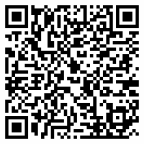 Для работы с системой ЕГАИС необходимо установить библиотеку PKCS#11 либо в составе драйверов на носитель, либо в составе СКЗИ (криптопровайдер).Для работы с системой ЕГАИС необходимо установить библиотеку PKCS#11 либо в составе драйверов на носитель, либо в составе СКЗИ (криптопровайдер).Для работы с системой ЕГАИС необходимо установить библиотеку PKCS#11 либо в составе драйверов на носитель, либо в составе СКЗИ (криптопровайдер).Для работы с системой ЕГАИС необходимо установить библиотеку PKCS#11 либо в составе драйверов на носитель, либо в составе СКЗИ (криптопровайдер).Сайт ФНС России  https://www.nalog.gov.ru/Сайт ФНС России  https://www.nalog.gov.ru/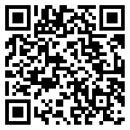 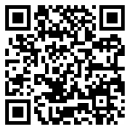 Портал Государственных услуг Российской Федерацииhttps://www.gosuslugi.ru/  Портал Государственных услуг Российской Федерацииhttps://www.gosuslugi.ru/  Портал государственных закупокhttps://zakupki.gov.ru/Портал государственных закупокhttps://zakupki.gov.ru/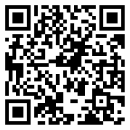 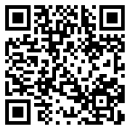 Портал сервисов Росалкогольрегулированияhttps://service.fsrar.ru/Портал сервисов Росалкогольрегулированияhttps://service.fsrar.ru/Портал ЕГАИС ФСРАРhttps://egais.ru/Портал ЕГАИС ФСРАРhttps://egais.ru/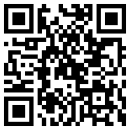 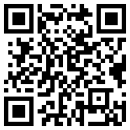 Портал ЛесЕГАИСhttps://lesegais.ruПортал ЛесЕГАИСhttps://lesegais.ruГИС ДМДКhttps://dmdk.ru/ГИС ДМДКhttps://dmdk.ru/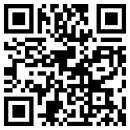 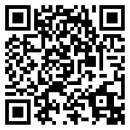 Росфинмониторингhttps://portal.fedsfm.ru/  Росфинмониторингhttps://portal.fedsfm.ru/  Электронная торговая площадка 
Сбербанк АСТhttps://www.sberbank-ast.ru/     Электронная торговая площадка 
Сбербанк АСТhttps://www.sberbank-ast.ru/     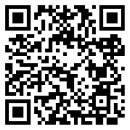 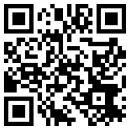 Контурhttps://www.sberbank-ast.ru/     Контурhttps://www.sberbank-ast.ru/     Такскомhttps://www.sberbank-ast.ru/     Такскомhttps://www.sberbank-ast.ru/     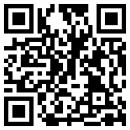 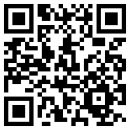 Тензорhttps://sso.sbis.ru/Тензорhttps://sso.sbis.ru/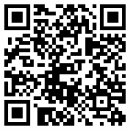 Сервис подтверждения подлинности электронной подписиhttps://www.gosuslugi.ru/pgu/edsСервис подтверждения подлинности электронной подписиhttps://www.gosuslugi.ru/pgu/edsСервисы проверки  подлинности электронной подписи и сертификата ключа проверки электронной подписиhttps://e-trust.gosuslugi.ru/#/portal/sig-checkСервисы проверки  подлинности электронной подписи и сертификата ключа проверки электронной подписиhttps://e-trust.gosuslugi.ru/#/portal/sig-check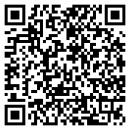 